	В соответствии с Налоговым кодексом Российской Федерации от 05.08.2000 N 117-ФЗ, Федеральным законом от 06.10.2003 N 131-ФЗ "Об общих принципах организации местного самоуправления в Российской Федерации", Собрание депутатов Бичурга-Баишевского сельского поселения Шемуршинского района Чувашской Республики решило:  1. Внести в решение Собрания депутатов Бичурга-Баишевского сельского поселения Шемуршинского района Чувашской Республики  от  07.10.2019 года № 3   «Об утверждении Положения о вопросах налогового регулирования в  Бичурга-Баишевском сельском поселении Шемуршинского района Чувашской Республики, отнесенных законодательством Российской Федерации и Чувашской Республики о налогах сборах к ведению органов местного самоуправления  (далее - Положение) следующие изменения:1.1. абзац третий пункта 1 статьи 21 Положения  дополнить словами:«(за исключением земельных участков, приобретенных (предоставленных) для индивидуального жилищного строительства, используемых в предпринимательской деятельности)»;1.2. в статье 22 Положения:а) в пункте 1 после слов «учреждения культуры,» добавить слово «образования,»;б) дополнить пункт 8 следующего содержания:«8) ветераны и инвалиды Великой Отечественной войны.»;1.3. пункт 4 статьи 23 Положения изложить в следующей редакции:«4. Налог  подлежит уплате налогоплательщиками – организациями в срок не позднее 1 марта года, следующего за истекшим налоговым периодом. Авансовые платежи по налогу подлежат уплате налогоплательщиками – организациями в срок не позднее последнего числа месяца, следующего за истекшим отчетным периодом.»;1.4 статью 26 изложить в следующей редакции:«Статья 26. Налоговая база1. Налоговая база в отношении объектов налогообложения определяется исходя из их кадастровой стоимости, за исключением случаев, предусмотренных пунктом 2 статьи 402 Налогового Кодекса  Российской Федерации.2. Налоговая база в отношении объектов налогообложения, за исключением объектов, указанных в пункте 3 статьи 402 Налогового Кодекса  Российской Федерации, определяется исходя из их инвентаризационной стоимости в случае, если субъектом Российской Федерации не принято решение, предусмотренное абзацем третьим пункта 1 статьи 402 Налогового Кодекса  Российской Федерации.3. Налоговая база в отношении жилого дома определяется как его кадастровая стоимость, уменьшенная на величину кадастровой стоимости 50 квадратных метров общей площади этого жилого дома.4. Налоговая база в отношении единого недвижимого комплекса, в состав которого входит хотя бы один жилой дом, определяется как его кадастровая стоимость, уменьшенная на один миллион рублей.5. Налоговая база в отношении объектов налогообложения, указанных в пунктах 3 - 5  статьи 403 налогового Кодекса Российской Федерации, находящихся в собственности физических лиц, имеющих трех и более несовершеннолетних детей, уменьшается на величину кадастровой стоимости 5 квадратных метров общей площади квартиры, площади части квартиры, комнаты и 7 квадратных метров общей площади жилого дома, части жилого дома в расчете на каждого несовершеннолетнего ребенка.Налоговый вычет, предусмотренный настоящим пунктом, предоставляется в отношении одного объекта налогообложения каждого вида (квартира, часть квартиры, комната, жилой дом, часть жилого дома) в порядке, аналогичном порядку, предусмотренному пунктами 6 и 7 статьи 407 налогового Кодекса Российской Федерации, в том числе в случае непредставления в налоговый орган соответствующего заявления, уведомления.6. В случае, если при применении налоговых вычетов, предусмотренных пунктами 3- 5 настоящей статьи, налоговая база принимает отрицательное значение, в целях исчисления налога такая налоговая база принимается равной нулю. 7. Налоговая база определяется в отношении каждого объекта налогообложения как его инвентаризационная стоимость, исчисленная с учетом коэффициента-дефлятора на основании последних данных об инвентаризационной стоимости, представленных в установленном порядке в налоговые органы до 1 марта 2013 года.»;1.5  статью 27  Положения изложить в следующей редакции:«Статья 27. Налоговые ставки1. В случае определения налоговой базы исходя из кадастровой стоимости объекта налогообложения налоговые ставки устанавливаются в размерах, не превышающих:1) 0,1 процента в отношении:жилых домов, частей жилых домов, квартир, частей квартир, комнат;объектов незавершенного строительства в случае, если проектируемым назначением таких объектов является жилой дом;единых недвижимых комплексов, в состав которых входит хотя бы один жилой дом;гаражей и машино-мест, в том числе расположенных в объектах налогообложения, указанных в подпункте 2 настоящего пункта;хозяйственных строений или сооружений, площадь каждого из которых не превышает 50 квадратных метров и которые расположены на земельных участках, предоставленных для ведения личного подсобного, дачного хозяйства, огородничества, садоводства или индивидуального жилищного строительства;2) 2 процентов в отношении объектов налогообложения, включенных в перечень, определяемый в соответствии с пунктом 7 статьи 378.2 налогового  Кодекса Российской Федерации, в отношении объектов налогообложения, предусмотренных абзацем вторым пункта 10 статьи 378.2 налогового Кодекса Российской Федерации, а также в отношении объектов налогообложения, кадастровая стоимость каждого из которых превышает 300 миллионов рублей;3) 0,5 процента в отношении прочих объектов налогообложения.2. В случае определения налоговой базы исходя из инвентаризационной стоимости налоговые ставки устанавливаются на основе умноженной на коэффициент-дефлятор суммарной инвентаризационной стоимости объектов налогообложения, принадлежащих на праве собственности налогоплательщику (с учетом доли налогоплательщика в праве общей собственности на каждый из таких объектов), расположенных в пределах одного муниципального образования (города федерального значения Москвы, Санкт-Петербурга или Севастополя), в следующих пределах:3. Допускается установление дифференцированных налоговых ставок в зависимости от:1) кадастровой стоимости объекта налогообложения (суммарной инвентаризационной стоимости объектов налогообложения, умноженной на коэффициент-дефлятор (с учетом доли налогоплательщика в праве общей собственности на каждый из таких объектов);2) вида объекта налогообложения;3) места нахождения объекта налогообложения;4) видов территориальных зон, в границах которых расположен объект налогообложения.»;          1.6. пункт 3 решения изложить в следующей редакции:    	«3. Настоящее решение вступает в силу  с 1 января 2020 года.».	2. Настоящее решение вступает в силу  с 1 января 2020 года.	3. Положения пункта 4 статьи 23 Положения применяются начиная с уплаты земельного налога за налоговый период 2020 года.Председатель Собрания депутатов  Бичурга-Баишевского сельского поселения    Шемуршинского района Чувашской Республики                                                        А.Г.Петров                                                                         Глава Бичурга-Баишевскогосельского поселения  Шемуршинского района Чувашской Республики                                                                                        В.В.УгаринЧЁВАШ РЕСПУБЛИКИ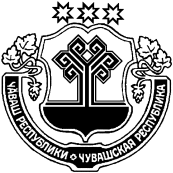 ШЁМЁРШЁ РАЙОН,ЧУВАШСКАЯ РЕСПУБЛИКА ШЕМУРШИНСКИЙ РАЙОН ПЁЧЁРЛЁ ПАШЪЕЛЯЛ ПОСЕЛЕНИЙ,Н ДЕПУТАТСЕН ПУХЁВ, ЙЫШЁНУ05        12      2019    № 5Пёчёрлё Пашъел ял.СОБРАНИЕ ДЕПУТАТОВ БИЧУРГА-БАИШЕВСКОГО СЕЛЬСКОГО  ПОСЕЛЕНИЯ                   РЕШЕНИЕ05        12       2019    № 5  село Бичурга-БаишевоО внесении изменений в  решение Собрания депутатов Бичурга-Баишевского сельского поселения  от  07.10.2019 года № 3 «Об утверждении Положения о вопросах налогового регулирования в Бичурга-Баишевском сельском поселении Шемуршинского района Чувашской Республики, отнесенных законодательством  Российской Федерации и Чувашской Республики о налогах и сборах к ведению органов местного самоуправления»Суммарная инвентаризационная стоимость объектов налогообложения, умноженная на коэффициент-дефлятор (с учетом доли налогоплательщика в праве общей собственности на каждый из таких объектов)Ставка налогаДо 300 000 рублей включительноДо 0,1 процента включительноСвыше 300 000 до 500 000 рублей включительноСвыше 0,1 до 0,3 процента включительноСвыше 500 000 рублейСвыше 0,3 до 2,0 процента включительно